1․․67484 = 60000 + 7000 + 400 + 80 + 435841 = 30000 + 5000 + 800 + 40 + 1628841 = 600000 + 20000 + 8000 + 800 + 40 + 12․  7124+1321 = 84453․112 x 6= 6724. 69:7=9 (6մն.)5․258 + 49 = 307307 – 101 = 206Պատ. 206:3200 + 8800 = 1200012000 : 400 = 30Պատ. 30 սայլ:7․144 : 4 = 3664 – 36 = 28Պատ. 28 - ով:8․25 x 3 = 7575 – 24 = 51Պատ. 51կգ:+71 24-84451321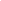 13218445712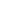 4x112-6721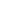 1266726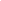 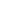 672-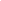 0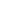 -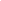 -697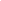 7 x 9 + 6 = 63 + 6 = 69639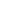 6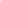 